Formulaire d’inscription*(A inclure dans le dossier d’inscription avec la signature du contrat)*Veuillez remplir attentivement le formulaire.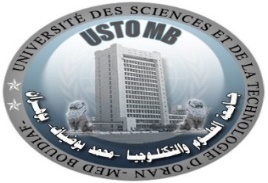 الجمهوريــــــــــــــــــــــة الجزائريـــــــــــة الديمقراطيـــــــــة الشعبيـــــــةوزارة التعليـــــــــــم العـــــــــــالي والبحـــــــــث العلـــــــميجامعة وهران للعلوم والتكنولوجيامحمد بوضيافPeople’s Democratic Republic of AlgeriaMinistry of Higher Education and Scientific ResearchUniversity of Sciences and Technology of Oran Mohamed BOUDIAFIntensive Foreign Language Teaching Center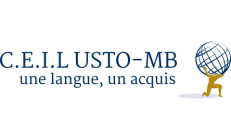 Test de niveau                    Initiation                          réinscriptionTest de niveau                    Initiation                          réinscriptionTest de niveau                    Initiation                          réinscriptioncoordonnées de l'apprenantcoordonnées de l'apprenantcoordonnées de l'apprenant*Oran le ……/……/2021.Nom : ………………………………. (*En lettre majuscule)Prénom(s) : ……………………………….Date de naissance : …………………………Lieu : à……………………………….Adresse : …………………………Profession :Étudiant LMD :          Filière : …………………Personnel de l’Université : Enseignant                       Fonctionnaire Fonctionnaire de l’État algérien ou autre : …………………………………..Particulier : …………………………. N◦ de la C.N.I ou autre pièce d’identité :…………………………………… Délivre le : ………….. à ………………..Téléphone : +213…………………….Courier électronique :……………………………………………..N◦ de la C.N.I ou autre pièce d’identité :…………………………………… Délivre le : ………….. à ………………..Téléphone : +213…………………….Courier électronique :……………………………………………..*veuillez choisir la langue ou les langues de votre choix*veuillez choisir la langue ou les langues de votre choix*veuillez choisir la langue ou les langues de votre choix□ anglais                                                                                       □ français□ anglais                                                                                       □ français□ anglais                                                                                       □ français□ espagnol                                                                                                           □ allemand□ espagnol                                                                                                           □ allemand□ espagnol                                                                                                           □ allemand□ russe                                                                                                                   □ turque□ russe                                                                                                                   □ turque□ russe                                                                                                                   □ turque□ chinois                                                                                                                 □ japonais□ chinois                                                                                                                 □ japonais□ chinois                                                                                                                 □ japonais□ coréen □ coréen □ coréen Langue 1 : ………………………….Niveau déjà acquis au CEIL ou autre institution : (Précisez)………………………………………….En :(année) …………………….  Langue 1 : ………………………….Niveau déjà acquis au CEIL ou autre institution : (Précisez)………………………………………….En :(année) …………………….  Langue 2 : ………………………….Niveau déjà acquis au CEIL ou autre institution : (Précisez)………………………………………….En :(année) …………………….  Langue 3 : ………………………….Niveau déjà acquis au CEIL ou autre institution : (Précisez)………………………………………….En :(année) …………………….  Langue 3 : ………………………….Niveau déjà acquis au CEIL ou autre institution : (Précisez)………………………………………….En :(année) …………………….  Langue 3 : ………………………….Niveau déjà acquis au CEIL ou autre institution : (Précisez)………………………………………….En :(année) …………………….  où nous trouver :université des sciences et de la technologie d’Oran Mohamed Boudiaf :5eme étage au bout de la faculté de Chimie.Facebook : centre d’enseignement intensif des langues-CEIL Usto-Mbsite du CEIL : https://www.univ-usto.dz/dup/ceilustoContrat apprenant 2020/2021Toute inscription ou réinscription doit se faire par l’apprenant lui-même, sinon seule sa responsabilité sera engagée, sachant qu’il doit absolument prendre connaissance de ce présent contrat, de le signer et de choisir son emploi du temps selon les propositions de l’emploi du temps.L’inscription n’est considérée comme définitive et valide qu’après avoir retourné le talon du mandat dans un délai n’excédant pas 48h sinon il ne sera pas inscrit donc ne pourra pas assister au cours choisi, et aucun remboursement ne pourra être possible –une attestation d’inscription lui sera délivrée à la demande -.L’apprenant est tenu de respecter l’emploi du temps avec les horaires ainsi que le groupe qu’il a choisi lors de son inscription aucun changement ne sera possible après la finalisation de son inscription.Aucun remboursement ne pourra être effectué, dans le cas où l’apprenant aurait d’autres obligations et ne pourrait plus assister aux cours même si les cours n’ont pas encore commencé.L’inscription ne sera définitive que si l’étudiant a payé les frais de son inscription -espèce ou mandat, selon période de son inscription, et doit figurer sur la liste définitive de son groupe.Tout étudiant ne figurant pas sur la liste d’inscription n’est pas considère comme officiellement inscrit (défaut de paiement ou autre) et sera exclu du cours tout de suite par l’enseignant.Il est strictement interdit d’assister au cours pour tout étudiant étranger a ce groupe, donc ne figurant pas sur les listes d’inscriptionLes absences des apprenants sont tolérées à condition de les signaler à l’enseignant, mais si un abus de plus de 50% est constaté, le CEIL ne validera pas leur session et ils n’auront pas le droit de passer ni l’examen final, ni celui de rattrapage.L’examen de rattrapage est assuré en général une semaine après l’examen final, et uniquement pour rattraper l’apprenant qui a une justification pour le jour prévu de l’examen final de la session, et qui n’a pas dépassé 50% d’absencesL’apprenant peut choisir de s’inscrire pour l’apprentissage de plusieurs langues en même temps (maximum de 2 langues), si cela est possible sans chevauchements des emplois du temps –l’administration n’est pas responsable.Les apprenants doivent consulter l’affichage à l’entrée du CEIL ou consulter notre site ou notre page Facebook afin de prendre connaissance des dates d’examens, ou d’autres informations qui seront communiquées au fur et à mesure.Exceptionnellement tout changement d’horaire, de groupe ou de niveau doit avoir l’aval de l’administration du CEIL. Sinon il ne sera pas autorisé à passer son examen final, donc annulera de lui-même son Inscription dans son groupe et aucun remboursement ne lui sera accordé.Il est strictement interdit de changer de groupe. Durant la session sans l’accord préalable de l’administration et ceci dans la mesure du possible.L’administration du CEIL se réserve le droit, en fonction de la demande, des contraintes des locaux et de la disponibilité des enseignants, d’attribuer à l’apprenant exceptionnellement un horaire autre que celui qu’il aura choisi.L’administration du CEIL accorde une grande importance au comportement des apprenants à l’intérieur du centre. Tout acte d’indiscipline, de dégradation ou de comportement jugé incorrect vis à vis d’autrui est susceptible d’être sanctionné par un renvoi définitif.Le renvoi pour comportement incorrect ou indiscipline ne donne droit à aucun remboursement des droits d’inscription.L’administration rappelle aux apprenants qu’il est interdit de fumer dans les locaux du centre, ni d’utiliser les téléphones portables pendant les séances de cours et dans le couloir.Les attestations d’inscription ne sont délivrées qu’en dehors des périodes des inscriptions et faisant l’objet d’une demande préalable de 48h à l’avance –directement au CEIL Sachant que l’apprenant doit avoir déjà assisté au moins à un cours.Les attestations de formation archivées ne peuvent être réclamées au-delà de 3 ans, et seraient payantes -300DA- pour obtenir un duplicata.Les attestations de formation(s) seront délivrées uniquement pour les apprenants ayant réussi à l’examen final de la session et ayant obtenu au minimum la moyenne lors de l’évaluation, et seront prêtes pour être retirées une semaine après l’examen final et le rattrapage. Elles peuvent être retirées par un tiers avec photocopie de sa pièce d’identité et celle de celui qui la retire.Les résultats des tests ou des examens seront affichés au CEIL. Et consultables sur notre site ainsi que sur notre page Facebook.Fais-le :                                                                                                                Lu et approuvé parNom et signature de l’apprenantoù nous trouver :université des sciences et de la technologie d’Oran Mohamed Boudiaf :5eme étage au bout de la faculté de Chimie.Facebook : centre d’enseignement intensif des langues-CEIL Usto-Mbsite du CEIL : https://www.univ-usto.dz/dup/ceilustoContrat apprenant 2020/2021Toute inscription ou réinscription doit se faire par l’apprenant lui-même, sinon seule sa responsabilité sera engagée, sachant qu’il doit absolument prendre connaissance de ce présent contrat, de le signer et de choisir son emploi du temps selon les propositions de l’emploi du temps.L’inscription n’est considérée comme définitive et valide qu’après avoir retourné le talon du mandat dans un délai n’excédant pas 48h sinon il ne sera pas inscrit donc ne pourra pas assister au cours choisi, et aucun remboursement ne pourra être possible –une attestation d’inscription lui sera délivrée à la demande -.L’apprenant est tenu de respecter l’emploi du temps avec les horaires ainsi que le groupe qu’il a choisi lors de son inscription aucun changement ne sera possible après la finalisation de son inscription.Aucun remboursement ne pourra être effectué, dans le cas où l’apprenant aurait d’autres obligations et ne pourrait plus assister aux cours même si les cours n’ont pas encore commencé.L’inscription ne sera définitive que si l’étudiant a payé les frais de son inscription -espèce ou mandat, selon période de son inscription, et doit figurer sur la liste définitive de son groupe.Tout étudiant ne figurant pas sur la liste d’inscription n’est pas considère comme officiellement inscrit (défaut de paiement ou autre) et sera exclu du cours tout de suite par l’enseignant.Il est strictement interdit d’assister au cours pour tout étudiant étranger a ce groupe, donc ne figurant pas sur les listes d’inscriptionLes absences des apprenants sont tolérées à condition de les signaler à l’enseignant, mais si un abus de plus de 50% est constaté, le CEIL ne validera pas leur session et ils n’auront pas le droit de passer ni l’examen final, ni celui de rattrapage.L’examen de rattrapage est assuré en général une semaine après l’examen final, et uniquement pour rattraper l’apprenant qui a une justification pour le jour prévu de l’examen final de la session, et qui n’a pas dépassé 50% d’absencesL’apprenant peut choisir de s’inscrire pour l’apprentissage de plusieurs langues en même temps (maximum de 2 langues), si cela est possible sans chevauchements des emplois du temps –l’administration n’est pas responsable.Les apprenants doivent consulter l’affichage à l’entrée du CEIL ou consulter notre site ou notre page Facebook afin de prendre connaissance des dates d’examens, ou d’autres informations qui seront communiquées au fur et à mesure.Exceptionnellement tout changement d’horaire, de groupe ou de niveau doit avoir l’aval de l’administration du CEIL. Sinon il ne sera pas autorisé à passer son examen final, donc annulera de lui-même son Inscription dans son groupe et aucun remboursement ne lui sera accordé.Il est strictement interdit de changer de groupe. Durant la session sans l’accord préalable de l’administration et ceci dans la mesure du possible.L’administration du CEIL se réserve le droit, en fonction de la demande, des contraintes des locaux et de la disponibilité des enseignants, d’attribuer à l’apprenant exceptionnellement un horaire autre que celui qu’il aura choisi.L’administration du CEIL accorde une grande importance au comportement des apprenants à l’intérieur du centre. Tout acte d’indiscipline, de dégradation ou de comportement jugé incorrect vis à vis d’autrui est susceptible d’être sanctionné par un renvoi définitif.Le renvoi pour comportement incorrect ou indiscipline ne donne droit à aucun remboursement des droits d’inscription.L’administration rappelle aux apprenants qu’il est interdit de fumer dans les locaux du centre, ni d’utiliser les téléphones portables pendant les séances de cours et dans le couloir.Les attestations d’inscription ne sont délivrées qu’en dehors des périodes des inscriptions et faisant l’objet d’une demande préalable de 48h à l’avance –directement au CEIL Sachant que l’apprenant doit avoir déjà assisté au moins à un cours.Les attestations de formation archivées ne peuvent être réclamées au-delà de 3 ans, et seraient payantes -300DA- pour obtenir un duplicata.Les attestations de formation(s) seront délivrées uniquement pour les apprenants ayant réussi à l’examen final de la session et ayant obtenu au minimum la moyenne lors de l’évaluation, et seront prêtes pour être retirées une semaine après l’examen final et le rattrapage. Elles peuvent être retirées par un tiers avec photocopie de sa pièce d’identité et celle de celui qui la retire.Les résultats des tests ou des examens seront affichés au CEIL. Et consultables sur notre site ainsi que sur notre page Facebook.Fais-le :                                                                                                                Lu et approuvé parNom et signature de l’apprenantoù nous trouver :université des sciences et de la technologie d’Oran Mohamed Boudiaf :5eme étage au bout de la faculté de Chimie.Facebook : centre d’enseignement intensif des langues-CEIL Usto-Mbsite du CEIL : https://www.univ-usto.dz/dup/ceilustoContrat apprenant 2020/2021Toute inscription ou réinscription doit se faire par l’apprenant lui-même, sinon seule sa responsabilité sera engagée, sachant qu’il doit absolument prendre connaissance de ce présent contrat, de le signer et de choisir son emploi du temps selon les propositions de l’emploi du temps.L’inscription n’est considérée comme définitive et valide qu’après avoir retourné le talon du mandat dans un délai n’excédant pas 48h sinon il ne sera pas inscrit donc ne pourra pas assister au cours choisi, et aucun remboursement ne pourra être possible –une attestation d’inscription lui sera délivrée à la demande -.L’apprenant est tenu de respecter l’emploi du temps avec les horaires ainsi que le groupe qu’il a choisi lors de son inscription aucun changement ne sera possible après la finalisation de son inscription.Aucun remboursement ne pourra être effectué, dans le cas où l’apprenant aurait d’autres obligations et ne pourrait plus assister aux cours même si les cours n’ont pas encore commencé.L’inscription ne sera définitive que si l’étudiant a payé les frais de son inscription -espèce ou mandat, selon période de son inscription, et doit figurer sur la liste définitive de son groupe.Tout étudiant ne figurant pas sur la liste d’inscription n’est pas considère comme officiellement inscrit (défaut de paiement ou autre) et sera exclu du cours tout de suite par l’enseignant.Il est strictement interdit d’assister au cours pour tout étudiant étranger a ce groupe, donc ne figurant pas sur les listes d’inscriptionLes absences des apprenants sont tolérées à condition de les signaler à l’enseignant, mais si un abus de plus de 50% est constaté, le CEIL ne validera pas leur session et ils n’auront pas le droit de passer ni l’examen final, ni celui de rattrapage.L’examen de rattrapage est assuré en général une semaine après l’examen final, et uniquement pour rattraper l’apprenant qui a une justification pour le jour prévu de l’examen final de la session, et qui n’a pas dépassé 50% d’absencesL’apprenant peut choisir de s’inscrire pour l’apprentissage de plusieurs langues en même temps (maximum de 2 langues), si cela est possible sans chevauchements des emplois du temps –l’administration n’est pas responsable.Les apprenants doivent consulter l’affichage à l’entrée du CEIL ou consulter notre site ou notre page Facebook afin de prendre connaissance des dates d’examens, ou d’autres informations qui seront communiquées au fur et à mesure.Exceptionnellement tout changement d’horaire, de groupe ou de niveau doit avoir l’aval de l’administration du CEIL. Sinon il ne sera pas autorisé à passer son examen final, donc annulera de lui-même son Inscription dans son groupe et aucun remboursement ne lui sera accordé.Il est strictement interdit de changer de groupe. Durant la session sans l’accord préalable de l’administration et ceci dans la mesure du possible.L’administration du CEIL se réserve le droit, en fonction de la demande, des contraintes des locaux et de la disponibilité des enseignants, d’attribuer à l’apprenant exceptionnellement un horaire autre que celui qu’il aura choisi.L’administration du CEIL accorde une grande importance au comportement des apprenants à l’intérieur du centre. Tout acte d’indiscipline, de dégradation ou de comportement jugé incorrect vis à vis d’autrui est susceptible d’être sanctionné par un renvoi définitif.Le renvoi pour comportement incorrect ou indiscipline ne donne droit à aucun remboursement des droits d’inscription.L’administration rappelle aux apprenants qu’il est interdit de fumer dans les locaux du centre, ni d’utiliser les téléphones portables pendant les séances de cours et dans le couloir.Les attestations d’inscription ne sont délivrées qu’en dehors des périodes des inscriptions et faisant l’objet d’une demande préalable de 48h à l’avance –directement au CEIL Sachant que l’apprenant doit avoir déjà assisté au moins à un cours.Les attestations de formation archivées ne peuvent être réclamées au-delà de 3 ans, et seraient payantes -300DA- pour obtenir un duplicata.Les attestations de formation(s) seront délivrées uniquement pour les apprenants ayant réussi à l’examen final de la session et ayant obtenu au minimum la moyenne lors de l’évaluation, et seront prêtes pour être retirées une semaine après l’examen final et le rattrapage. Elles peuvent être retirées par un tiers avec photocopie de sa pièce d’identité et celle de celui qui la retire.Les résultats des tests ou des examens seront affichés au CEIL. Et consultables sur notre site ainsi que sur notre page Facebook.Fais-le :                                                                                                                Lu et approuvé parNom et signature de l’apprenant